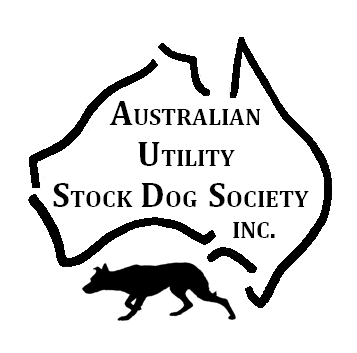            Australian Utility Stock Dog Society Inc.                                                                     Inc. No. A0092012P               “Fostering Excellence in Breeding Practical ‘Utility’ Stock Dogs”                             Membership ApplicationTitle:  (Mr/Mrs/Miss/Ms/Other) …………………… Date of Birth: (if under 18 yrs.) ……../……../……… Given Name: ……………………………………………………  Surname:  ……………………………………………………………..Postal Address:  	………………………………………………………………………………………………………….............................		Locality: ……………………………………  State/Territory: …………   Post Code:  ………………….			Phone Number:	(H) (incl. Area Code)  ……..   ……………………………………..			                                 (Mobile)   ………………………………………………………………..Email Address:	…………………………………………………………………………………………...Annual Subscription:			Full Member				$60.00		$ ………………..					Junior Member (under 18 yrs.)		$25.00		$ ………………..					Associate Member			$25.00		$ ………………..										Donation	$ ………………..                 Membership will be for the period of the current financial year.                        TOTAL:		$ ………………..	  I hereby agree to support the Aim and Purpose and Objectives of the Society and to comply with the Rules and the Code of Conduct.   (For full details of the Rules, Code of Conduct, Aim and Purpose and Objectives of the Society, please refer to;   www.ausds.org )       Signature:  ……………………………………………………….   Date:  ……../……../…………….Nominator:  (Member)  ………………………………………………………………………………………………….Signature:   ……………………………………………………….   Date:  ……../……../………..….          Payment Method:        Cheque/Money Order – payable to AUSDS Inc.       	               Direct Deposit – Bendigo Bank, AUSDS Inc. BSB 633-000 A/C 155523780 (with your name as ref.)     I hereby agree to allow my contact details to be made available to other Members on a Register of Members listing:             1. name,  2. locality,   3. state/territory,  4. postcode,  5. phone numbers –home and/or mobile,              6. email address.    (Please delete whatever is NOT preferred)Please note:  (i)   Member’s detailed postal address will NOT be included on a Register of Members listing, whereas other                                  contact details are optional.                          (ii)  Full Membership details are kept and maintained by the Secretary and are contained within the                                  Society’s Register of Members.Signed:  ……………………………………………………………………Please make relevant payment and return signed form to:	                         AUSDS Inc. Secretary: 				                                                                          Kylie Lewis                                                                                                                                           PO Box 43 				                                                                          Strath Creek VIC 3658		                                                                                                           secretary@ausds.org  